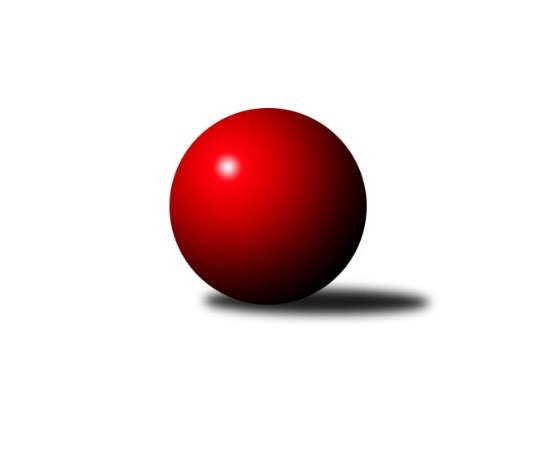 Č.17Ročník 2023/2024	29.5.2024 Krajský přebor Ústeckého kraje 2023/2024Statistika 17. kolaTabulka družstev:		družstvo	záp	výh	rem	proh	skore	sety	průměr	body	plné	dorážka	chyby	1.	SKK Bílina	17	13	0	4	82.5 : 53.5 	(105.0 : 99.0)	2492	26	1743	749	49.5	2.	SKK Podbořany B	17	11	1	5	80.0 : 56.0 	(114.5 : 89.5)	2489	23	1727	763	47.2	3.	TJ Teplice Letná B	17	11	0	6	81.0 : 55.0 	(116.0 : 88.0)	2512	22	1755	757	46.4	4.	TJ KK Louny	17	8	0	9	67.5 : 68.5 	(101.0 : 103.0)	2461	16	1729	732	48.6	.	o udržení					 	()						5.	Sokol Ústí n. L.	17	9	1	7	68.5 : 67.5 	(104.5 : 99.5)	2467	19	1723	744	57.2	6.	TJ Elektrárny Kadaň B	17	7	0	10	67.5 : 68.5 	(103.5 : 100.5)	2441	14	1722	719	48.7	7.	Sokol Spořice	16	5	0	11	51.0 : 77.0 	(86.5 : 105.5)	2396	8*	1700	696	57.4	8.	TJ Lokomotiva Ústí n. L. C	16	2	0	14	38.0 : 90.0 	(73.0 : 119.0)	2320	4	1655	666	59.8Tabulka doma:		družstvo	záp	výh	rem	proh	skore	sety	průměr	body	maximum	minimum	1.	SKK Bílina	9	8	0	1	47.5 : 24.5 	(58.0 : 50.0)	2454	16	2521	2410	2.	SKK Podbořany B	8	6	0	2	40.0 : 24.0 	(59.0 : 37.0)	2592	12	2703	2505	3.	TJ Teplice Letná B	9	6	0	3	43.0 : 29.0 	(62.0 : 46.0)	2576	12	2664	2504	4.	TJ KK Louny	8	4	0	4	35.0 : 29.0 	(54.0 : 42.0)	2584	8	2754	2438	.	o udržení					 	()					5.	Sokol Ústí n. L.	8	6	1	1	42.5 : 21.5 	(57.0 : 39.0)	2366	13	2410	2304	6.	TJ Elektrárny Kadaň B	8	3	0	5	31.5 : 32.5 	(51.0 : 45.0)	2516	6	2652	2422	7.	Sokol Spořice	8	3	0	5	27.0 : 37.0 	(47.5 : 48.5)	2362	6	2408	2300	8.	TJ Lokomotiva Ústí n. L. C	9	1	0	8	23.0 : 49.0 	(47.0 : 61.0)	2454	2	2513	2392Tabulka venku:		družstvo	záp	výh	rem	proh	skore	sety	průměr	body	maximum	minimum	1.	SKK Podbořany B	9	5	1	3	40.0 : 32.0 	(55.5 : 52.5)	2475	11	2627	2271	2.	TJ Teplice Letná B	8	5	0	3	38.0 : 26.0 	(54.0 : 42.0)	2503	10	2609	2324	3.	SKK Bílina	8	5	0	3	35.0 : 29.0 	(47.0 : 49.0)	2497	10	2637	2266	4.	TJ KK Louny	9	4	0	5	32.5 : 39.5 	(47.0 : 61.0)	2443	8	2581	2273	.	o udržení					 	()					5.	TJ Elektrárny Kadaň B	9	4	0	5	36.0 : 36.0 	(52.5 : 55.5)	2431	8	2588	2341	6.	Sokol Ústí n. L.	9	3	0	6	26.0 : 46.0 	(47.5 : 60.5)	2482	6	2568	2362	7.	Sokol Spořice	8	2	0	6	24.0 : 40.0 	(39.0 : 57.0)	2401	4*	2530	1948	8.	TJ Lokomotiva Ústí n. L. C	7	1	0	6	15.0 : 41.0 	(26.0 : 58.0)	2301	2	2492	2074Tabulka podzimní části:		družstvo	záp	výh	rem	proh	skore	sety	průměr	body	doma	venku	1.	SKK Bílina	11	9	0	2	57.5 : 30.5 	(69.5 : 62.5)	2522	18 	5 	0 	0 	4 	0 	2	2.	SKK Podbořany B	11	8	1	2	54.0 : 34.0 	(74.0 : 58.0)	2489	17 	4 	0 	2 	4 	1 	0	3.	TJ Teplice Letná B	11	7	0	4	53.0 : 35.0 	(76.5 : 55.5)	2496	14 	3 	0 	2 	4 	0 	2	4.	TJ KK Louny	11	5	0	6	45.0 : 43.0 	(69.0 : 63.0)	2466	10 	3 	0 	3 	2 	0 	3	.	o udržení					 	()		 	 	 	 	 	 		5.	Sokol Ústí n. L.	11	5	1	5	39.5 : 48.5 	(62.0 : 70.0)	2469	11 	3 	1 	1 	2 	0 	4	6.	TJ Elektrárny Kadaň B	11	4	0	7	41.0 : 47.0 	(69.0 : 63.0)	2441	8 	2 	0 	4 	2 	0 	3	7.	Sokol Spořice	11	4	0	7	37.0 : 51.0 	(60.5 : 71.5)	2352	8* 	2 	0 	3 	2 	0 	4	8.	TJ Lokomotiva Ústí n. L. C	11	1	0	10	25.0 : 63.0 	(47.5 : 84.5)	2329	2 	0 	0 	6 	1 	0 	4Tabulka jarní části:		družstvo	záp	výh	rem	proh	skore	sety	průměr	body	doma	venku	1.	TJ Teplice Letná B	6	4	0	2	28.0 : 20.0 	(39.5 : 32.5)	2569	8 	3 	0 	1 	1 	0 	1 	2.	SKK Bílina	6	4	0	2	25.0 : 23.0 	(35.5 : 36.5)	2452	8 	3 	0 	1 	1 	0 	1 	3.	SKK Podbořany B	6	3	0	3	26.0 : 22.0 	(40.5 : 31.5)	2544	6 	2 	0 	0 	1 	0 	3 	4.	TJ KK Louny	6	3	0	3	22.5 : 25.5 	(32.0 : 40.0)	2516	6 	1 	0 	1 	2 	0 	2 	.	o udržení					 	()		 	 	 	 	 	 	 	5.	Sokol Ústí n. L.	6	4	0	2	29.0 : 19.0 	(42.5 : 29.5)	2455	8 	3 	0 	0 	1 	0 	2 	6.	TJ Elektrárny Kadaň B	6	3	0	3	26.5 : 21.5 	(34.5 : 37.5)	2448	6 	1 	0 	1 	2 	0 	2 	7.	Sokol Spořice	5	1	0	4	14.0 : 26.0 	(26.0 : 34.0)	2400	2 	1 	0 	2 	0 	0 	2 	8.	TJ Lokomotiva Ústí n. L. C	5	1	0	4	13.0 : 27.0 	(25.5 : 34.5)	2356	2 	1 	0 	2 	0 	0 	2 Zisk bodů pro družstvo:		jméno hráče	družstvo	body	zápasy	v %	dílčí body	sety	v %	1.	Václav Valenta ml.	TJ KK Louny 	15	/	15	(100%)	25	/	30	(83%)	2.	Lukáš Uhlíř 	SKK Bílina 	12	/	14	(86%)	22	/	28	(79%)	3.	Daniela Hlaváčová 	TJ KK Louny 	12	/	17	(71%)	23	/	34	(68%)	4.	Barbora Ambrová 	TJ Elektrárny Kadaň B 	11	/	15	(73%)	18.5	/	30	(62%)	5.	Pavlína Černíková 	SKK Bílina 	11	/	17	(65%)	22.5	/	34	(66%)	6.	Tomáš Čecháček 	TJ Teplice Letná B 	11	/	17	(65%)	20	/	34	(59%)	7.	Petr Kunt st.	Sokol Ústí n. L. 	11	/	17	(65%)	17	/	34	(50%)	8.	Jitka Rollová 	TJ KK Louny 	10	/	14	(71%)	19	/	28	(68%)	9.	Tomáš Rabas 	TJ Teplice Letná B 	10	/	16	(63%)	22	/	32	(69%)	10.	Petr Kunt ml.	Sokol Ústí n. L. 	10	/	17	(59%)	21	/	34	(62%)	11.	Petr Staněk 	Sokol Ústí n. L. 	9.5	/	17	(56%)	18.5	/	34	(54%)	12.	Rudolf Březina 	TJ Teplice Letná B 	9	/	13	(69%)	15.5	/	26	(60%)	13.	Zdeněk Vítr 	SKK Bílina 	9	/	15	(60%)	17.5	/	30	(58%)	14.	Antonín Onderka 	TJ Elektrárny Kadaň B 	9	/	15	(60%)	16	/	30	(53%)	15.	Zdeněk Hošek 	TJ Elektrárny Kadaň B 	8.5	/	13	(65%)	16	/	26	(62%)	16.	Pavel Stupka 	SKK Podbořany B 	8	/	12	(67%)	14.5	/	24	(60%)	17.	Jindřich Formánek 	TJ Teplice Letná B 	8	/	13	(62%)	14	/	26	(54%)	18.	Jiřina Kařízková 	Sokol Spořice 	8	/	16	(50%)	14.5	/	32	(45%)	19.	Nataša Triščová 	TJ Elektrárny Kadaň B 	7.5	/	14	(54%)	15.5	/	28	(55%)	20.	Vojtěch Filip 	TJ Teplice Letná B 	7	/	9	(78%)	12	/	18	(67%)	21.	Milan Schoř 	Sokol Ústí n. L. 	7	/	10	(70%)	13	/	20	(65%)	22.	Marek Půta 	SKK Podbořany B 	7	/	12	(58%)	13	/	24	(54%)	23.	Marcela Bořutová 	TJ Lokomotiva Ústí n. L. C 	7	/	12	(58%)	11.5	/	24	(48%)	24.	Václav Kordulík 	Sokol Spořice 	7	/	13	(54%)	13	/	26	(50%)	25.	Štefan Kutěra 	Sokol Spořice 	7	/	16	(44%)	16	/	32	(50%)	26.	Radek Goldšmíd 	SKK Podbořany B 	6	/	6	(100%)	11	/	12	(92%)	27.	Kamil Srkal 	SKK Podbořany B 	6	/	10	(60%)	14	/	20	(70%)	28.	Vladislav Krusman 	SKK Podbořany B 	6	/	10	(60%)	13.5	/	20	(68%)	29.	Josef Jiřinský 	TJ Teplice Letná B 	6	/	14	(43%)	11.5	/	28	(41%)	30.	Jiří Pavelka 	SKK Bílina 	6	/	16	(38%)	10	/	32	(31%)	31.	Kateřina Ambrová 	TJ Elektrárny Kadaň B 	5.5	/	13	(42%)	10.5	/	26	(40%)	32.	Martin Vích 	SKK Bílina 	5	/	6	(83%)	8	/	12	(67%)	33.	Rudolf Hofmann 	SKK Podbořany B 	5	/	7	(71%)	11	/	14	(79%)	34.	Zuzana Tiličková 	TJ Lokomotiva Ústí n. L. C 	5	/	7	(71%)	7	/	14	(50%)	35.	David Marcelly 	SKK Podbořany B 	5	/	8	(63%)	10	/	16	(63%)	36.	Petr Bílek 	Sokol Ústí n. L. 	5	/	8	(63%)	9	/	16	(56%)	37.	Pavel Bidmon 	TJ Elektrárny Kadaň B 	5	/	10	(50%)	7	/	20	(35%)	38.	Jitka Šálková 	SKK Bílina 	5	/	12	(42%)	8	/	24	(33%)	39.	Horst Schmiedl 	Sokol Spořice 	5	/	14	(36%)	12	/	28	(43%)	40.	Petr Andres 	Sokol Spořice 	4.5	/	9	(50%)	8	/	18	(44%)	41.	Martin Čecho 	SKK Bílina 	4.5	/	12	(38%)	8	/	24	(33%)	42.	Matěj Petýrek 	TJ Lokomotiva Ústí n. L. C 	4	/	6	(67%)	7.5	/	12	(63%)	43.	Vlastimil Heryšer 	SKK Podbořany B 	4	/	7	(57%)	8.5	/	14	(61%)	44.	Václav Valenta st.	TJ KK Louny 	4	/	11	(36%)	9	/	22	(41%)	45.	Jindřich Wolf 	Sokol Ústí n. L. 	4	/	16	(25%)	14	/	32	(44%)	46.	Jitka Jindrová 	Sokol Spořice 	3.5	/	8	(44%)	8	/	16	(50%)	47.	Jaroslav Štěpánek 	Sokol Spořice 	3	/	4	(75%)	6	/	8	(75%)	48.	Josef Matoušek 	TJ Lokomotiva Ústí n. L. C 	3	/	4	(75%)	5	/	8	(63%)	49.	Kryštof Turek 	SKK Podbořany B 	3	/	4	(75%)	5	/	8	(63%)	50.	Vlastimil Procházka 	SKK Podbořany B 	3	/	6	(50%)	6	/	12	(50%)	51.	Robert Ambra 	TJ Elektrárny Kadaň B 	3	/	9	(33%)	9	/	18	(50%)	52.	Jitka Sottnerová 	TJ Lokomotiva Ústí n. L. C 	3	/	11	(27%)	8	/	22	(36%)	53.	Alexandr Moróc 	TJ Lokomotiva Ústí n. L. C 	3	/	12	(25%)	8	/	24	(33%)	54.	Zdenek Ramajzl 	TJ Lokomotiva Ústí n. L. C 	3	/	16	(19%)	11	/	32	(34%)	55.	Jaroslav Seifert 	TJ Elektrárny Kadaň B 	2	/	2	(100%)	3.5	/	4	(88%)	56.	Leona Radová 	SKK Podbořany B 	2	/	2	(100%)	3	/	4	(75%)	57.	Pavel Mihalík 	Sokol Ústí n. L. 	2	/	3	(67%)	4.5	/	6	(75%)	58.	Roman Moucha 	SKK Bílina 	2	/	5	(40%)	5	/	10	(50%)	59.	Slavomír Suchý 	TJ Lokomotiva Ústí n. L. C 	2	/	6	(33%)	5	/	12	(42%)	60.	Martin Václavek 	TJ KK Louny 	2	/	6	(33%)	5	/	12	(42%)	61.	Jana Černá 	Sokol Spořice 	2	/	6	(33%)	5	/	12	(42%)	62.	Milan Bašta 	TJ KK Louny 	2	/	6	(33%)	3	/	12	(25%)	63.	Martin Lukeš 	TJ Teplice Letná B 	2	/	7	(29%)	6.5	/	14	(46%)	64.	Květuše Strachoňová 	TJ Lokomotiva Ústí n. L. C 	2	/	10	(20%)	5	/	20	(25%)	65.	Miroslav Kesner 	TJ KK Louny 	2	/	16	(13%)	8	/	32	(25%)	66.	Ivan Králik 	TJ Teplice Letná B 	1	/	1	(100%)	2	/	2	(100%)	67.	Martin Dolejší 	TJ Teplice Letná B 	1	/	2	(50%)	3	/	4	(75%)	68.	Rudolf Šamaj 	SKK Bílina 	1	/	2	(50%)	2	/	4	(50%)	69.	Jan Zach 	TJ Elektrárny Kadaň B 	1	/	2	(50%)	2	/	4	(50%)	70.	Martin Lázna 	TJ KK Louny 	1	/	2	(50%)	1	/	4	(25%)	71.	Tomáš Šaněk 	SKK Bílina 	1	/	3	(33%)	2	/	6	(33%)	72.	Michal Horňák 	TJ Teplice Letná B 	1	/	3	(33%)	2	/	6	(33%)	73.	Radek Jung 	TJ KK Louny 	1	/	3	(33%)	1	/	6	(17%)	74.	Eliška Holakovská 	TJ Lokomotiva Ústí n. L. C 	1	/	4	(25%)	2	/	8	(25%)	75.	Petr Strnad 	TJ Elektrárny Kadaň B 	1	/	5	(20%)	3.5	/	10	(35%)	76.	Jiří Wetzler 	Sokol Spořice 	1	/	6	(17%)	2	/	12	(17%)	77.	Roman Exner 	TJ Lokomotiva Ústí n. L. C 	1	/	7	(14%)	3	/	14	(21%)	78.	Ladislav Mandinec 	SKK Podbořany B 	1	/	7	(14%)	3	/	14	(21%)	79.	Kristýna Ausbuherová 	SKK Podbořany B 	1	/	9	(11%)	1	/	18	(6%)	80.	Petr Kuneš 	Sokol Ústí n. L. 	1	/	12	(8%)	6.5	/	24	(27%)	81.	Miroslav Sodomka 	TJ KK Louny 	0.5	/	4	(13%)	2	/	8	(25%)	82.	Karel Bouša 	TJ Teplice Letná B 	0	/	1	(0%)	1	/	2	(50%)	83.	Josef Strachoň st.	TJ Lokomotiva Ústí n. L. C 	0	/	1	(0%)	0	/	2	(0%)	84.	Veronika Šílová 	TJ KK Louny 	0	/	1	(0%)	0	/	2	(0%)	85.	František Pfeifer 	TJ KK Louny 	0	/	2	(0%)	1	/	4	(25%)	86.	Petr Řepík 	SKK Podbořany B 	0	/	2	(0%)	1	/	4	(25%)	87.	Boleslava Slunéčková 	Sokol Spořice 	0	/	3	(0%)	2	/	6	(33%)Průměry na kuželnách:		kuželna	průměr	plné	dorážka	chyby	výkon na hráče	1.	Louny, 1-2	2563	1784	778	49.1	(427.2)	2.	Podbořany, 1-4	2556	1779	777	47.6	(426.1)	3.	TJ Teplice Letná, 1-4	2538	1766	771	48.2	(423.1)	4.	Kadaň, 1-2	2519	1751	768	44.5	(419.9)	5.	TJ Lokomotiva Ústí nad Labem, 1-4	2483	1747	736	51.2	(414.0)	6.	Bílina, 1-2	2416	1700	716	53.8	(402.8)	7.	Sokol Spořice, 1-2	2337	1655	681	58.0	(389.6)	8.	Sokol Ústí, 1-2	2312	1647	665	63.3	(385.5)Nejlepší výkony na kuželnách:Louny, 1-2TJ KK Louny	2754	9. kolo	Jitka Rollová 	TJ KK Louny	518	8. koloTJ KK Louny	2704	8. kolo	Václav Valenta ml.	TJ KK Louny	506	9. koloSKK Bílina	2637	17. kolo	Jitka Rollová 	TJ KK Louny	504	4. koloSKK Bílina	2610	10. kolo	Tomáš Rabas 	TJ Teplice Letná B	493	14. koloSKK Podbořany B	2597	2. kolo	Lukáš Uhlíř 	SKK Bílina	488	17. koloTJ Elektrárny Kadaň B	2576	7. kolo	Václav Valenta ml.	TJ KK Louny	480	7. koloTJ KK Louny	2574	4. kolo	Rudolf Hofmann 	SKK Podbořany B	476	2. koloTJ KK Louny	2566	17. kolo	Václav Valenta ml.	TJ KK Louny	473	14. koloTJ KK Louny	2566	10. kolo	Václav Valenta ml.	TJ KK Louny	473	10. koloTJ KK Louny	2556	14. kolo	Roman Moucha 	SKK Bílina	471	17. koloPodbořany, 1-4SKK Podbořany B	2703	16. kolo	Pavel Stupka 	SKK Podbořany B	513	16. koloSKK Podbořany B	2652	14. kolo	Václav Valenta ml.	TJ KK Louny	489	11. koloSKK Podbořany B	2613	4. kolo	Kryštof Turek 	SKK Podbořany B	476	16. koloSKK Podbořany B	2600	1. kolo	Marek Půta 	SKK Podbořany B	468	11. koloTJ Teplice Letná B	2583	7. kolo	Rudolf Hofmann 	SKK Podbořany B	467	4. koloSKK Podbořany B	2578	11. kolo	Petr Andres 	Sokol Spořice	467	14. koloTJ KK Louny	2569	11. kolo	David Marcelly 	SKK Podbořany B	465	8. koloSokol Ústí n. L.	2568	10. kolo	David Marcelly 	SKK Podbořany B	464	1. koloTJ KK Louny	2562	16. kolo	Petr Staněk 	Sokol Ústí n. L.	463	10. koloSKK Podbořany B	2558	8. kolo	Václav Valenta ml.	TJ KK Louny	462	16. koloTJ Teplice Letná, 1-4TJ Teplice Letná B	2664	13. kolo	Jitka Rollová 	TJ KK Louny	503	5. koloTJ Teplice Letná B	2662	2. kolo	Martin Dolejší 	TJ Teplice Letná B	494	13. koloSKK Podbořany B	2627	12. kolo	Vojtěch Filip 	TJ Teplice Letná B	470	6. koloTJ Teplice Letná B	2589	12. kolo	Daniela Hlaváčová 	TJ KK Louny	468	15. koloTJ Teplice Letná B	2583	15. kolo	Pavel Stupka 	SKK Podbořany B	467	17. koloTJ KK Louny	2581	15. kolo	David Marcelly 	SKK Podbořany B	465	12. koloSKK Bílina	2560	6. kolo	Jindřich Formánek 	TJ Teplice Letná B	464	2. koloTJ Teplice Letná B	2558	6. kolo	Vojtěch Filip 	TJ Teplice Letná B	461	2. koloTJ Teplice Letná B	2556	9. kolo	Lukáš Uhlíř 	SKK Bílina	461	6. koloTJ Teplice Letná B	2554	17. kolo	Václav Valenta ml.	TJ KK Louny	460	15. koloKadaň, 1-2TJ Elektrárny Kadaň B	2652	9. kolo	Štefan Kutěra 	Sokol Spořice	497	2. koloTJ Teplice Letná B	2609	10. kolo	Barbora Ambrová 	TJ Elektrárny Kadaň B	461	9. koloSKK Bílina	2599	9. kolo	Pavel Stupka 	SKK Podbořany B	460	6. koloTJ Elektrárny Kadaň B	2564	10. kolo	Vojtěch Filip 	TJ Teplice Letná B	458	10. koloSKK Podbořany B	2562	6. kolo	Zdeněk Hošek 	TJ Elektrárny Kadaň B	457	9. koloTJ Elektrárny Kadaň B	2544	4. kolo	Lukáš Uhlíř 	SKK Bílina	457	9. koloTJ Elektrárny Kadaň B	2534	15. kolo	Václav Valenta ml.	TJ KK Louny	457	12. koloTJ KK Louny	2532	12. kolo	Rudolf Březina 	TJ Teplice Letná B	456	10. koloSokol Spořice	2501	2. kolo	Zdeněk Hošek 	TJ Elektrárny Kadaň B	455	6. koloSokol Ústí n. L.	2496	15. kolo	Antonín Onderka 	TJ Elektrárny Kadaň B	454	4. koloTJ Lokomotiva Ústí nad Labem, 1-4TJ Elektrárny Kadaň B	2588	17. kolo	Lukáš Uhlíř 	SKK Bílina	486	2. koloTJ Teplice Letná B	2560	4. kolo	Petr Kunt ml.	Sokol Ústí n. L.	468	16. koloSokol Ústí n. L.	2552	7. kolo	Zuzana Tiličková 	TJ Lokomotiva Ústí n. L. C	465	17. koloSokol Ústí n. L.	2514	16. kolo	Zuzana Tiličková 	TJ Lokomotiva Ústí n. L. C	449	14. koloTJ Lokomotiva Ústí n. L. C	2513	14. kolo	Petr Staněk 	Sokol Ústí n. L.	449	7. koloSKK Bílina	2512	2. kolo	Petr Andres 	Sokol Spořice	448	10. koloTJ Lokomotiva Ústí n. L. C	2509	16. kolo	Vojtěch Filip 	TJ Teplice Letná B	447	4. koloTJ Elektrárny Kadaň B	2495	14. kolo	Alexandr Moróc 	TJ Lokomotiva Ústí n. L. C	446	7. koloTJ Lokomotiva Ústí n. L. C	2493	17. kolo	Marcela Bořutová 	TJ Lokomotiva Ústí n. L. C	446	7. koloTJ KK Louny	2490	6. kolo	Roman Exner 	TJ Lokomotiva Ústí n. L. C	446	16. koloBílina, 1-2TJ Teplice Letná B	2554	16. kolo	Tomáš Čecháček 	TJ Teplice Letná B	488	16. koloSKK Bílina	2521	15. kolo	Kamil Srkal 	SKK Podbořany B	476	15. koloSKK Podbořany B	2495	15. kolo	Tomáš Rabas 	TJ Teplice Letná B	462	16. koloSKK Bílina	2487	8. kolo	Pavlína Černíková 	SKK Bílina	461	15. koloSKK Bílina	2470	11. kolo	Martin Čecho 	SKK Bílina	460	8. koloSKK Bílina	2467	3. kolo	Lukáš Uhlíř 	SKK Bílina	456	15. koloTJ Teplice Letná B	2454	8. kolo	Lukáš Uhlíř 	SKK Bílina	456	16. koloSKK Bílina	2439	16. kolo	Lukáš Uhlíř 	SKK Bílina	451	3. koloSKK Bílina	2439	14. kolo	Štefan Kutěra 	Sokol Spořice	448	7. koloSKK Bílina	2432	7. kolo	Tomáš Rabas 	TJ Teplice Letná B	443	8. koloSokol Spořice, 1-2SKK Podbořany B	2438	5. kolo	Jitka Rollová 	TJ KK Louny	449	13. koloSokol Spořice	2408	3. kolo	Marek Půta 	SKK Podbořany B	447	5. koloTJ Elektrárny Kadaň B	2399	11. kolo	Petr Staněk 	Sokol Ústí n. L.	444	6. koloSokol Spořice	2396	6. kolo	Jitka Jindrová 	Sokol Spořice	437	16. koloTJ Elektrárny Kadaň B	2393	16. kolo	Václav Valenta ml.	TJ KK Louny	437	13. koloTJ Teplice Letná B	2386	1. kolo	Štefan Kutěra 	Sokol Spořice	436	15. koloSokol Spořice	2384	16. kolo	Petr Andres 	Sokol Spořice	432	13. koloSokol Spořice	2376	11. kolo	Jiřina Kařízková 	Sokol Spořice	429	11. koloSokol Ústí n. L.	2362	6. kolo	Horst Schmiedl 	Sokol Spořice	426	3. koloSokol Spořice	2357	1. kolo	Štefan Kutěra 	Sokol Spořice	426	16. koloSokol Ústí, 1-2SKK Bílina	2425	5. kolo	Zdeněk Vítr 	SKK Bílina	454	5. koloSokol Ústí n. L.	2410	13. kolo	Lukáš Uhlíř 	SKK Bílina	443	5. koloSokol Ústí n. L.	2407	17. kolo	Jindřich Formánek 	TJ Teplice Letná B	434	11. koloSokol Ústí n. L.	2398	12. kolo	Petr Staněk 	Sokol Ústí n. L.	433	17. koloSokol Ústí n. L.	2375	8. kolo	Rudolf Březina 	TJ Teplice Letná B	432	11. koloSokol Ústí n. L.	2368	1. kolo	Martin Vích 	SKK Bílina	430	5. koloTJ Elektrárny Kadaň B	2351	13. kolo	Petr Kunt st.	Sokol Ústí n. L.	429	1. koloSokol Ústí n. L.	2334	5. kolo	Petr Staněk 	Sokol Ústí n. L.	427	5. koloSokol Spořice	2333	17. kolo	Barbora Ambrová 	TJ Elektrárny Kadaň B	425	13. koloSokol Ústí n. L.	2330	11. kolo	Petr Bílek 	Sokol Ústí n. L.	424	17. koloČetnost výsledků:	8.0 : 0.0	2x	7.0 : 1.0	8x	6.0 : 2.0	16x	5.5 : 2.5	2x	5.0 : 3.0	10x	4.0 : 4.0	1x	3.5 : 4.5	1x	3.0 : 5.0	8x	2.0 : 6.0	16x	1.0 : 7.0	4x